   ZAPROSZENIE     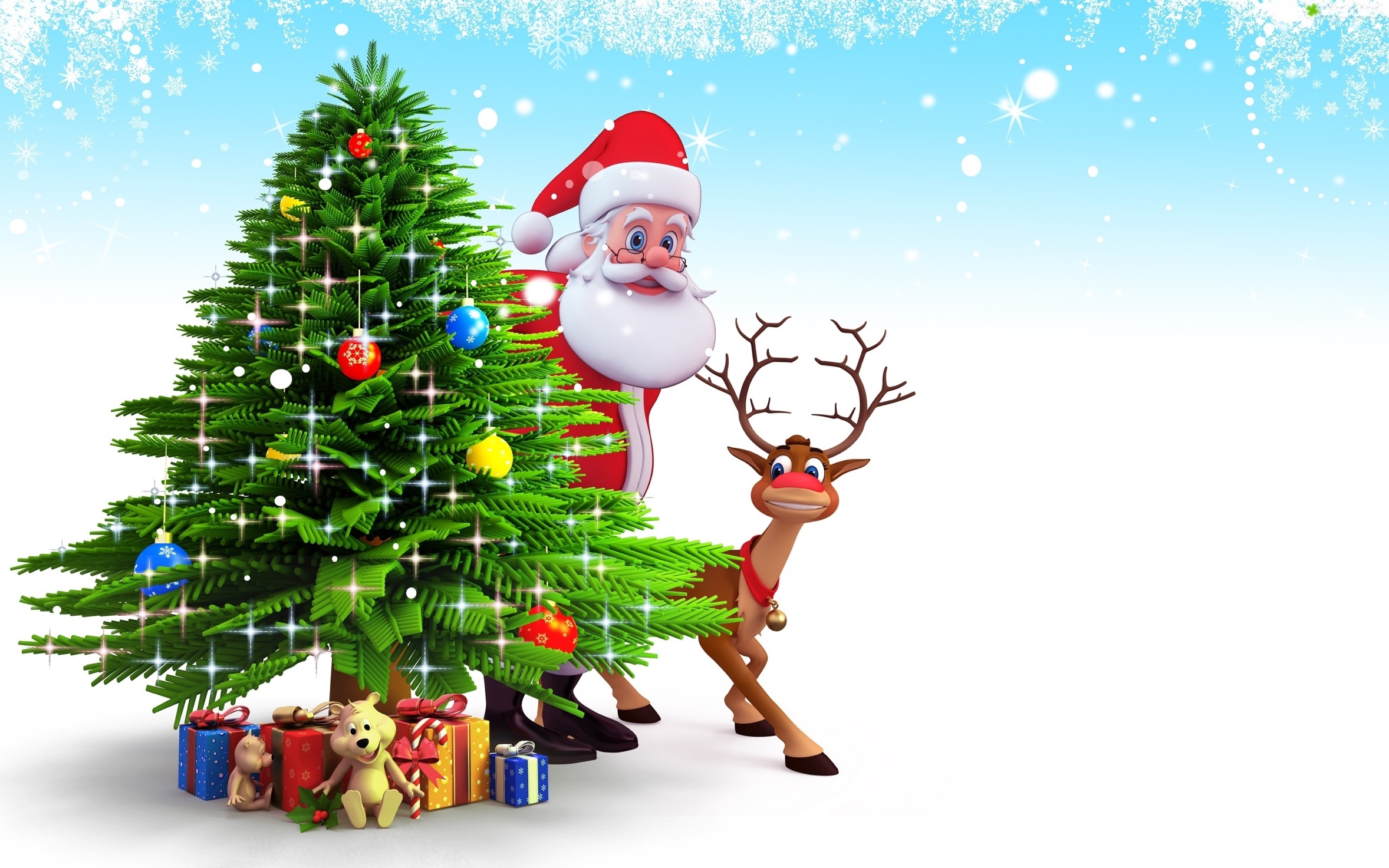 ZSG im. Adama Mickiewicza w Baczkowie serdecznie zaprasza naŚwiąteczny program artystyczny połączony z kiermaszem świątecznym, Kiedy: 17 grudnia (niedziela)godz. 15.00  Gdzie: sala gimnastyczna w Baczkowie  W programie:         Występ uczniów szkoły oraz przedszkolakówKiermasz świąteczny z możliwością zakupu domowych wypieków, ozdób i stroików